المؤتمر الدولي الرابع للدراسات التربوية والنفسية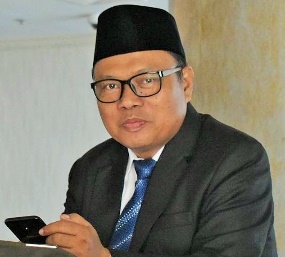 تطبيق مهارة التفكير العليا في المدارس الداخلية الإسلامية بإندونيسياسيرة ذاتيةالبيانات الشخصية:الاسم		: محمد تاتا توفيقتاريخ ومكان الولادة	: 4 ديسمبر 1996 Kuninganالحالة الاجتماعية	: متزوجالجنسية		: إندونيسيالعنوان		؛Pondok Modern Al-Ikhlashm Ciawilor Ciawigebang Kuningan Jawa Barat Indonesia                                                                                                             رقم الجوال		:6281384180112   /6281293947830		البريد الإليكتروني	: mtata66@gmail.comالمؤهلات العلمية 	:  شهادة البكالوريوس جامعة شريف هداية الله الإسلامية الحكومية جاكرتا كلية التربية قسم اللغة العربة 1990شهادة الماجستير في الدراسة القرآنية  بجامعة سوننج كونونج جاتي الإسلامية الحكومية بندونج عام 2003شهادة الدكتورة من قسم الدعوة و الإعلام االإسلامي بجامعة شريف هداية الله الإسلامية الحكومية عام 2007. الوظائف		:رئيس معهد الإخلاص للتربية الإسلامية بكوننجان جاوى الغربية 1990- الحالي رئيس اتحاد رؤساء المعاهد الإسلامية إندونيسي. 2018-الحاليمستشار لوزارة الشؤون التربوي والثقافي بجمهورية إندونيسيا 2009 مستشار لوزارة الشؤون الدينية بجمهورية إندونيسيا 2008رئيس قسم الدعوة والإرشاد بمجلس العلماء الإندونيسي فرع كوننجان رئيس قسم الدعوة والإعلام الإسلامي بكلية الدعوة بجامعة لطيفة مباركية سرياليامصمم المناهج الدراسية للمدارس الداخلية الإسلامية بوزارة الشؤون الدينية جمهورية إندونيسيا عام 2014الدورات الدولية	:Partnership  for Schools East-West Center Honolulu Hawaii USA 2008دورة اعداد معلمي اللغة العربية للناطقين بغيرها بجامعة أم القرى بمكة عام المشاركات في الملتقيات العلمية الدوية:دراسات اللغوية بين الدعوة في الإسلام الإعلام المعاصر، ندوة دولية حول مناهج اللغة العربية والأدب الإسلامي وتطورها. رابطة المدرسين للغة العربية، باندونغ 23-25 ​​أغسطس 20073. متحدث في الندوة الدولية حول اللغة وتفسير القرآن ، جامعة جاكرت الحكومية ، 7-9 أيلول / سبتمبر 2006.الوفد الإندونيسي في مؤتمر العلمي العالمي السادس للدراسة التراث والحضارة، جامعة قناة السويس ، مصر ، 12 مارس - 13 مارس 2019.متحدث في ندوة دار الفتوى الدولية بأستراليا سيدني 3 ديسمبر 2019. وغيرهاالمؤلفات بالإندونيسية:Manajemen Dakwah Era Global 2003, إدارة دعوة العصر العولمةTerjemah Dari Teori ke Praktek, 2003, الترجمة من النظرية إلى التطبيقRekontruksi Pesantren Masa Depan Dari Tradisional Hingga Post Modern 2004, إعادة بناء المدارس الداخلية الإسلامية المستقبلية من التقليدية إلى ما بعد الحداثةEtiket dalam Islam, 2005,  آداب الإسلامPendidikan Agama Bernuansa Kesehatan, 2007, التربية الدينية بأصوات صحيةEtika Komunikasi Islam Pustaka Setia Bandung 2008, 2012. أخلاقيات الاتصال الإسلاميDakwah Era Digital 2013 diterbitkan dalam format e-book bisa diakses di Perpustakaan Online www.saaid.net. الدعوة في العصري الرقميTafsir Inspiratif, Wisemind Publisher, Jakarta 2015. تفسير ملهمTafsir Inspiratif: Ayat-ayat pilihan penggugah jiwa, Quanta, Jakarta, 2018 التفسير الملهم: آيات مختارة لرفع الشغف الإنساني              